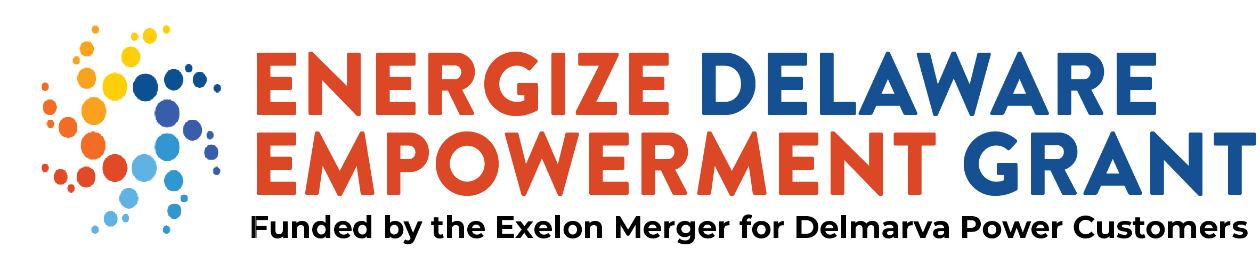 Media Advisory Empowerment Grant Program Announces $80,000 Grant Award Funding to support energy efficiency and weatherization in Wilmington homesWHAT:  Energize Delaware announces that the Empowerment Grant Program (EGP), funded by the Exelon Merger for Delmarva Power Customers in Delaware, is awarding $80,650 to Delaware Interfaith Power and Light (DEIPL).  In its application, DEIPL wants to help weatherize older rental properties by fabricating and installing custom Interior Storm Windows (ISW) in rental apartments. Labor to be provided from within community and include the faith community.WHO:  Jim Purcell, Empowerment Grant Manager; Bishop John Graham-Pastor Temple United Church, Dr. Mark Perri-Windows of Hope Project Manager, Shweta Arya-DeIPL Outreach Director, Lisa Locke, DeIP-Program Manager, John Sykes-President of DeIPLWHEN:  November 17, 2020     1:00PMWHERE:  Temple United Church at 602 N Washington, WilmingtonATTENTION:This will be a COVID-19 compliant event.  Social Distancing will be in place and face coverings must be worn on-site. 